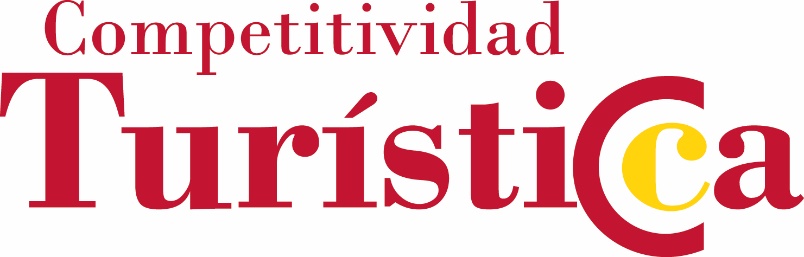 Programa de Competitividad TurísticaModelo de Convocatoria del ProgramaEn Lérida, a 28 de septiembre de 2018CONVOCATORIA COMPETITIVIDAD TURÍSTICA PARA LA PRESTACIÓN DE SERVICIOS DE APOYO A LA MEJORA DE LA COMPETITIVIDAD DEL SECTOR TURÍSTICO, ASÍ COMO PARA LA CONCESIÓN DE AYUDAS ECONÓMICAS A LAS PEQUEÑAS Y MEDIANAS EMPRESAS DE LÉRIDALa Cámara de Comercio, Industria, Servicios y Navegación de España, junto con la Cámara de Comercio de Lérida, han puesto en marcha el Programa de Competitividad Turística en el marco del Programa Operativo “Programa Operativo Plurirregional de España FEDER 2014-2020”, con aplicación en el territorio nacional, dentro del Eje 1 “Potenciar la investigación, el desarrollo tecnológico y la innovación”, en el marco del título de la prioridad de inversión “El fomento de la inversión empresarial en I+i, el desarrollo de vínculos y sinergias entre las empresas, los centros de investigación y desarrollo y el sector de la enseñanza superior, en particular mediante el fomento de la inversión en el desarrollo de productos y servicios, la transferencia de tecnología, la innovación social, la innovación ecológica, las aplicaciones de servicio público, el estímulo de la demanda, la interconexión en red, las agrupaciones y la innovación abierta a través de una especialización inteligente, y mediante el apoyo a la investigación tecnológica y aplicada, líneas piloto, acciones de validación precoz de los productos, capacidades de fabricación avanzada y primera producción, en particular, en tecnologías facilitadoras esenciales y difusión de tecnologías polivalentes”, y que contribuye a la consecución del Objetivo Específico OE.1.2.1. “Impulso y promoción de actividades de I+i lideradas por las empresas, apoyo a la creación y consolidación de empresas innovadoras y apoyo a la compra pública innovadora”, estando cofinanciado en un 85%, 80%, 50% por el Fondo Europeo de Desarrollo Regional (FEDER).Este Programa tiene como objetivo contribuir a la mejora competitiva del sector turístico, con el fin de impulsar la adopción de metodologías y soluciones que permitan mejorar maximizar su gestión y su productividad.El Programa se caracteriza por su orientación hacia las necesidades específicas de las empresas destinatarias, mediante el desarrollo de una metodología mixta de diagnóstico, apoyo en el proceso de implantación de soluciones y difusión del conocimiento. El Programa se materializa a través de las siguientes acciones de apoyo directo:Fase I: Diagnóstico Asistido. En esta fase, se incluye un sistema de diagnóstico asistido y personalizado. Consiste en la realización de un análisis exhaustivo a las empresas turísticas sobre diferentes aspectos y sus posibilidades de mejora, mediante el estudio de su cadena de valor, que permite conocer la situación del nivel de competitividad de la empresa destinataria en su entorno económico y de mercado. En base a la identificación de dichos aspectos estratégicos, se realiza una propuesta de proyectos de innovación y/o soluciones TIC específicos, así como un informe de recomendaciones sobre materias prioritarias para la empresa relacionadas con innovación, TIC y medioambiente. Para la ejecución de esta fase, el Programa contará con una red de Asesores, pertenecientes a las Cámaras, especializados y formados en la metodología del Programa, que dinamizarán y apoyarán el desarrollo del mismo y serán el referente o soporte de las empresas destinatarias a nivel local.Una vez concluido el diagnóstico se continuará con la elaboración, por parte del Asesor de la Cámara, de un Informe de Recomendaciones.Fase II: Implantación. Tras su participación en la primera fase del Programa, y siempre en función de la disponibilidad presupuestaria, la empresa podrá participar en la Fase II.Se continuará con la elaboración, por parte del Asesor de la Cámara, de uno o varios Documentos de Definición de Proyecto, que servirán como base para la solicitud de ofertas a proveedores y la elaboración del Plan personalizado de Implantación.Este Plan Personalizado de Implantación recogerá las características de los proyectos a implantar, los proveedores seleccionados libremente por la empresa para acometer los mismos y la financiación comprometida. Para cada proyecto se definirán los conceptos y costes elegibles, así como los plazos de ejecución y justificación de la inversión realizada.Una vez que la empresa cuenta con el correspondiente Plan Personalizado de Implantación consensuado, empresas externas a las Cámaras realizarán la implantación de las soluciones que las empresas beneficiarias deseen implantar, recogidas en el Plan Personalizado de Implantación y el Asesor de la Cámara realizará el seguimiento de dichas implantaciones tanto con la empresa beneficiaria como con los proveedores.Las empresas implantadoras, al final de su actuación, entregarán una memoria de ejecución del proyecto a la empresa destinataria y a la Cámara correspondiente.La presente convocatoria tiene por objeto promover la participación de las empresas (micro, pequeñas y medianas) y las personas inscritas en el Régimen Especial de Trabajadores Autónomos de la demarcación cameral de la Cámara de Comercio de Lérida en el Programa de Competitividad Turística, mediante la puesta a su disposición de los servicios de Diagnóstico Asistido e Implantación detallados en el Capítulo IV “Conceptos e intensidad de las ayudas” de esta convocatoria.Los requisitos para ser beneficiario del Programa son:Ser una pyme, según la definición recogida en el anexo 1 del Reglamento (UE) nº 651/2014 de la Comisión, de 17 de junio de 2014 (http://www.boe.es/doue/2014/187/L00001-00078.pdf ) o autónomo. Estar dada de alta en el Censo IAE, en alguno de los siguientes epígrafes SECCIÓN PRIMERA: Epígrafes 67, 68, 72, 73 Y 98. SECCIÓN SEGUNDA: Epígrafes 52 Y 59Independientemente de los citados epígrafes del IAE en los que estén dadas de alta, quedan exceptuadas aquellas empresas que operen en los sectores de la pesca, la acuicultura, el carbón y la producción primaria de los productos agrícolas que figuran en la lista del Anexo I del TFUE. No encontrarse incursa en ninguna de las prohibiciones a que hace referencia el artículo 13 de la Ley 38/2003, de 17 de noviembre, General de Subvenciones, o normativa aplicable en la materia propia de la Comunidad Autónoma correspondiente.Tener su domicilio social y/o centro productivo en alguno de los municipios de la demarcación de la Cámara de Comercio de Lérida.En el caso de que una empresa posea varias sedes, centros productivos, delegaciones, sucursales, etc. el centro destinatario y directamente beneficiario ha de estar ubicado en alguno de los municipios anteriormente citado.Estar al corriente de las obligaciones tributarias y frente a la Seguridad Social.Cumplir la norma de minimis (Reglamento nº 1407/2013 de la Comisión, de 18 de diciembre de 2013, relativo a la aplicación de los artículos 107 y 108 del Tratado de Funcionamiento de la Unión Europea a las ayudas de minimis (no haber recibido ayudas de cualquier Administración Pública que sumadas sean superiores a 200.000 € en los últimos tres años, 100.000 euros en el caso de empresas que operen en el sector transporte por carretera).Poseer intención de mejorar su competitividad a través de los procesos que se determinen a través del diagnóstico y estar dispuesta a cumplir las condiciones del Programa.No haber resultado beneficiaria de la Fase II del Programa de InnoCámaras en anteriores anualidades, con posterioridad al 31/12/2015.Las empresas podrán acogerse a la fase II si han justificado documentalmente su participación previa en la Fase I del Programa, en la presente convocatoria o dentro del año anterior a la misma, y que no hayan sido beneficiarias de Fase II del Programa de InnoCámaras; o si acreditan haber participado en el último año en un Programa de asesoramiento para la incorporación de la innovación y las TIC en las pymes, de organismos de Promoción del Sector Turístico de las Comunidades Autónomas, de organismos públicos regionales o locales o de Cámaras de Comercio, siempre que cumplan los requisitos del anexo a la presente convocatoria.Cumplir con los principios de publicidad, transparencia, concurrencia, confidencialidad, igualdad y no discriminación en relación la obligación que le impone el art 31 de la Ley 38/2003, de 17 de noviembre, General de Subvenciones. Cumplir la totalidad de los requisitos exigidos en la presente convocatoria.Los extremos enumerados anteriormente se acreditarán mediante declaración jurada que se recoge como anexo a la solicitud de participación en el Programa adjunta a esta convocatoria.El presupuesto máximo de ejecución del Programa con cargo a esta convocatoria es de 22.004 euros, en el marco del "Programa Operativo Plurirregional de España FEDER 2014-2020".El presupuesto queda dividido de la siguiente manera:SERVICIOS DE APOYO PARA LA MEJORA DE LA COMPETITIVIDAD DE LAS PYME TURÍSTICASEl presupuesto disponible en esta convocatoria para los servicios de apoyo a la mejora de la competitividad turística es de 8.004 Euros. Estos servicios se realizan en el marco de las funciones de carácter público-administrativo encomendadas a las Cámaras de Comercio en la Ley Básica 4/2014, para fortalecer el tejido empresarial, y se dividen en los siguientes tipos:Fase I: Diagnóstico Asistido A título informativo, se indica a la empresa beneficiaria que el coste máximo financiable de esta fase es de 1.200 €, relativo a los servicios prestados por el Asesor cameral.Fase II.2: Seguimiento de la Implantación Con el fin de facilitar la apropiación y aprovechamiento de las soluciones a implantar en la fase II de ayudas económicas, se monitorizarán dichas implantaciones y se acompañará a la pyme, realizando un seguimiento del ritmo de ejecución y de la adecuación de los proyectos de implantación.A título informativo, se indica a la empresa beneficiaria que el coste máximo financiable de este servicio es de 480 €, relativo a los servicios prestados por el Asesor cameral. Desde el Programa se sufragarán los gastos asociados a la prestación de los servicios de diagnóstico (Fase I) y de seguimiento de la implantación en fase II por parte del Asesor cameral.El coste relativo a dichos servicios de asesoramiento en la Fase I y de seguimiento de la fase II del Programa será prefinanciado en su totalidad por la Cámara de Comercio, no suponiendo desembolso alguno por parte de la PYME beneficiaria.Estos servicios son financiados por el Fondo Europeo de Desarrollo Regional (FEDER) AYUDAS ECONÓMICAS PARA LA IMPLANTACIÓN DE SOLUCIONES EN LAS PYME TURÍSTICASEl presupuesto disponible en esta convocatoria para las ayudas económicas para la implantación de las soluciones es de 14.000 Euros. Fase II. Implantación: Desde el Programa se subvencionarán los gastos asociados a la prestación del servicio de implantación por parte de los proveedores seleccionados libremente por la empresa beneficiaria, según el Plan Personalizado de Implantación definido, financiándose los costes de los servicios prestados por dichos proveedores de implantación, según las condiciones y alcances definidos en los diferentes anexos a la presente convocatoria.El coste elegible asociado a la implantación de las soluciones incluidas en la fase II será variable en cada caso, estimándose un máximo de 7.000 € (IVA no incluido), siendo prefinanciados en su totalidad por la empresa destinataria, quien recuperará, 40% del coste elegible asociado a la inversión realizada según los términos y cuantías acordados en su plan de implantación, siempre y cuando se justifique la inversión realizada en los términos y plazos acordados.La financiación del importe elegible para el desarrollo de la implantación es aportada en un, 40% por el Fondo Europeo de Desarrollo Regional (FEDER) de la Unión Europea en el Programa Operativo Plurirregional de España FEDER 2014-2020 (POPE) y en un, 60% por la empresa beneficiaria, quien deberá prefinanciar el 100% de la inversión.En el marco del Programa no se excluye que las PYME pueda abordar implantaciones de mayor cuantía, si bien la intensidad de la ayuda no excederá del, 40% de la inversión realizada sobre el máximo de 7.000 € por empresa.Todos los gastos/inversiones deberán: iniciarse con posterioridad a la presentación de la solicitud de subvención (documento de participación en fase II / Plan de implantación), y deberán contar siempre con el visto bueno de la Cámara de Comercio, que supervisará que en todo caso se trate de precios de mercado; estar efectivamente finalizados y pagados antes de la fecha que se indique en el convenio DECA (Documento que Establece las Condiciones de la Ayuda) firmado con la Cámara de Comercio.La solicitud de participación se presentará conforme al Modelo adjunto a esta convocatoria (Anexo II), junto a la documentación adicional señalada en el citado Anexo y, en su caso, el informe de diagnóstico y la convocatoria de ayudas, si provienen de un Programa similar de Asesoramiento para la mejora competitiva del sector turístico. Las empresas podrán presentar su solicitud una vez transcurridos 10 días hábiles desde el día siguiente a la publicación de la presente convocatoria, es decir, a partir de las 09.00 horas del día 16 de octubre de 2018 (no se admitirá ninguna solicitud presentada antes de la fecha y hora indicadas), y hasta el día 15 de diciembre de 2018, siendo las 17:00 horas la hora límite de presentación, o hasta agotar la disponibilidad presupuestaria. Si la documentación aportada no reuniera los requisitos exigidos, se requerirá a la entidad solicitante, para que, en el plazo de 10 días hábiles, computados desde el día siguiente al de la recepción del requerimiento, subsane la falta o acompañe los documentos preceptivos, con advertencia de que si no lo hiciese se le tendrá por desistido de la solicitud, de acuerdo con lo establecido en el artículo 68 de la Ley 39/2015, de 1 de octubre, del Procedimiento Administrativo Común de las Administraciones Públicas.Las solicitudes, junto con la documentación necesaria indicada en la misma, podrán presentarse por alguna de las siguientes vías:En alguna de las direcciones de la Cámara de Comercio, que aparecen recogidas en la presente convocatoria. En este caso, sólo se admitirán aquellas solicitudes presentadas dentro del horario oficial de Registro de la Cámara: de 09.00 a 19.00 horas de lunes a jueves y viernes de 09.00 a 15.00 horas.A través de sede electrónica, accesible en la siguiente dirección: 	
https://sede.camara.es/sede/xxxxxxx. Las solicitudes se considerarán presentadas en la fecha y hora de entrada en el registro correspondiente, según la vía de presentación utilizada.Podrán admitirse solicitudes que superen el cupo establecido al efecto de disponer de una lista de espera de 10 empresas para el caso de que alguna de las solicitudes admitidas desistiese del proceso o bien la ejecución final fuera inferior a la estimada y quedarán remanentes disponibles.La concesión de ayudas respetará los principios de publicidad, transparencia, libre concurrencia, igualdad y no discriminación y estará limitada a las disponibilidades presupuestarias.Las solicitudes de participación y admisión de empresas al Programa serán seleccionadas por estricto orden de registro de entrada.El Departamento de Competitividad de la Cámara, será el instructor del procedimiento, mientras que el Secretario General de la Cámara será el órgano competente para su resolución.La resolución de las solicitudes será comunicada a los beneficiarios por escrito a través de la Cámara de Comercio.El listado de admitidos, denegados y lista de espera de la convocatoria podrá consultarse desde el siguiente link: https://El plazo máximo para resolver y notificar la resolución del procedimiento no podrá exceder de 6 meses. El plazo se computará a partir de la publicación de la convocatoria.Contra esta resolución podrá interponerse recurso de alzada ante la Administración tutelante de la Cámara de Comercio en el plazo de un mes a contar desde el día siguiente al de su notificación, de conformidad con lo dispuesto en los artículos 121 y 122de la Ley 39/2015, de 1 de octubre, del Procedimiento Administrativo Común de las Administraciones Públicas y con el artículo 36 de la Ley 4/2014, de 1 de abril, Básica de las Cámaras Oficiales de Comercio, Industria, Servicios y Navegación. El plazo máximo para dictar y notificar la resolución será de tres meses. Transcurrido este plazo sin que recaiga resolución expresa, podrá entenderse desestimado el recurso, pudiendo interponer el interesado en el plazo de dos meses recurso contencioso-administrativo.La tramitación de la ayuda a aquellas Pymes cuya solicitud haya sido aprobada, se realizará a través de la firma de un Convenio de participación en el Programa entre la Pyme participante y  de Comercio.Dicho Convenio se adjunta a esta Convocatoria, en forma de Anexo VI, y en él se establecen las condiciones de participación en el Programa y las condiciones de la ayuda (DECA).En el momento de la firma del convenio de participación en el programa las empresas admitidas deberán aportar los certificados de estar al corriente de sus obligaciones tanto tributarias como de Seguridad Social (solicitados con la modalidad de la ley de subvenciones), si los que adjuntaron cuando presentaron la solicitud no se encontrasen vigentes en ese momento.La tramitación de la ayuda será gestionada de la siguiente manera:La empresa beneficiaria deberá justificar documentalmente el pago de las facturas emitidas por la(s) empresa(s) proveedora(s) durante el proceso de Implantación de la(s) solución(es) tecnológica(s) ante la CÁMARA en tiempo y forma.La Cámara justificará ante la Cámara de Comercio de España la inversión realizada por la empresa, al objeto de percibir la financiación europea correspondiente, de acuerdo a la metodología del Programa de Competitividad Turística.Una vez aprobados los gastos presentados, la Cámara de Comercio de España Certificará los mismos ante el FEDER.Sujeto a disponibilidad de Fondos FEDER, la Cámara de Comercio de España abonará a la empresa beneficiaria la financiación europea, mediante transferencia bancaria. La empresa deberá demostrar, con carácter previo al pago de la ayuda, que continúa al corriente de sus obligaciones tributarias y con la Seguridad Social. Serán obligaciones de los beneficiarios las que se deriven de los objetivos del Programa y del cumplimiento de las condiciones operativas, económicas, de información y control que se establecen en la presente convocatoria y en el convenio de participación:Participar activamente en la consecución de los objetivos del Programa de Competitividad Turística. Hacer el mejor uso de los servicios prestados en el marco del Programa de Competitividad Turística en aras de una mejora de su productividad y competitividad.Contestar a cualquier requerimiento que el Asesor cameral, la Cámara, la Cámara de Comercio de España o los órganos de control, seguimiento y control del Programa le soliciten, referente a su participación en el Programa de Competitividad Turística.Comunicar a la CÁMARA la modificación de cualquier circunstancia que afecte a alguno de los requisitos exigidos para la concesión de la ayuda.Conservar los documentos originales de los gastos aprobados en el marco del Programa durante un plazo de tres años a partir del 31 de diciembre siguiente a la presentación de las cuentas en las que estén incluidos los gastos de la operación, de acuerdo con lo establecido en el art.140 del Reglamento (UE) nº 1303/2013.Disponer de un sistema de contabilidad separada o un código contable adecuado en relación con todas las transacciones (gastos e ingresos) de las operaciones presentadas a cofinanciación (art. 125.4.b del Reglamento (UE) 1303/2013). 	
Los beneficiarios deberán introducir los datos y documentos de los que sean responsables, así como sus posibles actualizaciones, en los sistemas de intercambio electrónico de datos en el formato electrónico que defina la Administración Española (art. 122.3 del Reglamento (UE) 1303/2013 y art. 10.1 del Reglamento (UE) 1011/2014).Aplicar medidas antifraude eficaces y proporcionadas en el ámbito de gestión: control de calidad y transparencia en la contratación, control de posibles conflictos de intereses, control de posibles falsificaciones. Igualmente, deberá informar a la Cámara de Comercio de los casos o sospechas de fraude detectadas, a la mayor brevedad posible, y de las medidas que se apliquen para su corrección y persecución.Contar con la capacidad administrativa, financiera y operativa, adecuadas para ejecutar la operación.Dar su consentimiento para que sus datos sean incluidos en la lista publicada de conformidad con el art. 115 apartado 2) del Reglamento (UE) nº 1303/2013 del Parlamento Europeo y del Consejo de17/12/2013, siendo conocedora de que la aceptación de la ayuda, supone su aceptación a ser incluidas en la mencionada lista.Informar de la percepción de otras subvenciones, ayudas, ingresos o recursos en relación a la operación cofinanciada por el Programa.Cumplir las obligaciones de difusión y comunicación relativas al apoyo de los Fondos FEDER a la operación, que le serán indicadas desde la Cámara de Comercio, establecidas en el artículo 115 del Reglamento (UE) 1303/2013, y desarrolladas en el Anexo XII de dicho Reglamento Así, en todas las medidas de información y comunicación que lleve a cabo, el beneficiario deberá reconocer el apoyo de los Fondos a la operación y se comprometerá a indicarlo siempre que deba hacer referencia a la misma, frente a terceros o a la propia ciudadanía.Proporcionar la información necesaria para la realización del Diagnóstico Asistido.Cooperar con el Asesor cameral mostrando una adecuada disposición para la recepción de los servicios y la obtención del máximo aprovechamiento.Colaborar con el desarrollo del Programa de Competitividad Turística ofreciendo su valoración cuando sea necesario y contribuyendo a la difusión de las actividades realizadas.Remitir, en tiempo y forma la documentación solicitada.Valorar las ofertas remitidas por las empresas proveedoras, en relación a los proyectos de implantación de las diferentes soluciones.Realizar valoraciones sobre el servicio prestado por las empresas proveedoras presentando las disconformidades si fueran necesarias.Realizar el pago por los servicios y/o implantación de soluciones tecnológicas a la(s) empresa(s) proveedora(s), en tiempo y forma, y remitir la documentación justificativa solicitada en el plazo que le indique la Cámara.Someterse a las actuaciones de comprobación que, en relación con el Programa de Competitividad Turística, efectúe el órgano designado para verificar su realización, así como los que puedan efectuar los órganos de control competentes- autonómicos, nacionales o comunitarios- aportando cuanta información le sea requerida en el ejercicio de las actuaciones de comprobación y control.En su caso, proceder en tiempo y forma al reintegro de las cantidades indebidamente percibidas, en los supuestos en que proceda de conformidad con lo dispuesto en la normativa aplicable.El incumplimiento total de los objetivos o de las actividades para las que se aprobó la ayuda, determinado a través de los mecanismos de seguimiento científico-técnico y comprobación de la justificación, será causa de reintegro total de la ayuda.Justificación económicaLa justificación económica se realizará de acuerdo con la Orden HFP/1979/2016, de 29 de diciembre,por la que se aprueban las normas sobre los gastos subvencionables de los programas operativos del Fondo Europeo de Desarrollo Regional para el periodo 2014-2020. En este sentido, todos los gastos subvencionables deberán corresponder de manera indubitada a la operación cofinanciada.La forma de justificación deberá realizarse por los medios y en los formatos que se establezcan al efecto.Las ayudas ofrecidas en el Programa se ajustan a Reglamento UE Nº1407/2013 relativo a la aplicación de los artículos 107 y 108 del Tratado UE a las ayudas de minimis y son compatibles con otras ayudas públicas para distinto objeto y finalidad.En cumplimiento de lo previsto en el artículo 115 del Reglamento (UE) 1303/2013 de la Comisión de 17 de diciembre de 2013, mediante la presente Convocatoria se informa a todos los beneficiarios potenciales que los datos relativos a su identidad (denominación social, CIF y otros datos que figuren en la solicitud de participación en el Programa) de quienes sean seleccionados como beneficiarios del Programa de Competitividad Turística, nombre de las operaciones en que participe y cantidad de fondos públicos asignados, serán objeto de la correspondiente publicación en los términos previstos en el citado Reglamento, por la Dirección General de Fondos Comunitarios del Ministerio de Hacienda, u otro organismo que ésta designe.  Asimismo, se informa de que mediante la presentación de su solicitud de participación en el Programa, todos los solicitantes autorizan que, de resultar seleccionados como beneficiarios, los datos indicados en el párrafo anterior puedan ser incluidos en la lista prevista en los citados preceptos y publicados (de forma electrónica y/o por otros medios) por la Cámara de Comercio de España, así como cedidos, a los fines indicados, por esta entidad a la Dirección General de Fondos Comunitarios del Ministerio de Hacienda, u otro organismo que ésta designe.La aceptación de esta ayuda supone además el permiso para que la Cámara de Comercio de España:Publique en su página web la conformidad del beneficiario con el siguiente texto: “Soy conocedor de que esta actuación está cofinanciada con Fondos Europeos y me comprometo a indicarlo así siempre que deba hacer referencia a la misma, frente a terceros o a la propia ciudadanía. Por la importancia que considero tienen este tipo de ayudas para nuestra empresa, es por ello que valoró muy positivamente la contribución del FEDER, principal fondo de la Política de Cohesión europea, por lo que supone de impulso a nuestro trabajo y en consecuencia al crecimiento económico y la creación de empleo de la región en que me ubico y de España en su conjunto”Además de la inclusión, si finalmente es aceptada la solicitud, igualmente se publicará en la lista pública de operaciones prevista en el artículo 115, apartado 2 del Reglamento (UE) 1303/2103 del Parlamento Europeo y del Consejo de 17 de diciembre de 2013, con el nombre/razón social y el montante de la ayuda recibida.De acuerdo con lo establecido en el Reglamento General de Protección de Datos [Reglamento 2016/679,  del Parlamento Europeo y del Consejo, de 27 de abril de 2016, relativo a la protección de las personas físicas en lo que respecta al tratamiento de datos personales y a la libre circulación de estos datos y por el que se deroga la Directiva 95/46/CE], Cámara de Comercio de España con dirección en C/ Ribera del Loira 12, 28042 Madrid y Cámara de Comercio de  Lérida, con dirección en Anselm Clavé 2, 25007 Lérida tratarán los datos de LA EMPRESA BENEFICIARIA en régimen de corresponsabilidad. Este tratamiento de datos es necesario para la gestión del Programa de Competitividad Turística. La finalidad de dicho tratamiento es posibilitar la ejecución, desarrollo, seguimiento y control del Programa de Competitividad Turística. En el marco de este Programa sus datos serán comunicados a las autoridades competentes en el FEDER, organismo cofinanciador del Programa de Competitividad Turística, para los mismos fines. Asimismo, sus datos podrán ser tratados con la finalidad de llevar a cabo las comprobaciones y actividades de control e inspección que, en su caso, puedan ser llevadas a cabo por las Autoridades competentesSus datos serán conservados por un plazo de 5 años tras la finalización del Programa con la finalidad de atender posibles responsabilidades derivadas de su participación en el mismo, salvo que fueran aplicables otros plazos. Puede ejercer sus derechos de acceso, rectificación, supresión, portabilidad, limitación u oposición, escribiendo a cualquiera de las Cámaras a las direcciones indicadas o por correo electrónico, a bsiurana@cambralleida.org. Deberá incluir una copia de su documento de identidad o documento oficial análogo que le identifique. Si lo considera oportuno, puede presentar una reclamación ante la Agencia Española de Protección de Datos. La Cámara de Comercio de Lérida es la entidad convocante de las ayudas de la presente convocatoria y no colabora con empresas externas para la gestión de las subvenciones contempladas en el programa.La Cámara de Comercio de Lérida no se hace responsable de las informaciones que los solicitantes puedan recibir por vías distintas a esta convocatoria oficial.A continuación se recogen las direcciones de la Cámara en las que se puedan presentar las solicitudes:  Cambra de Comerç de Lleida, Anselm Clavé 2. 25007 LleidaAnexos a añadir a la ConvocatoriaANEXO I de la ConvocatoriaDescripción del Programa de Competitividad TurísticaIncluir el documento de descripción del Programa(Nota: publicar como archivo pdf)Anexo II de la ConvocatoriaFormulario de solicitud de participación de empresasIncluir el formulario de solicitud de participación en el Programa.(Nota: publicar en formato editable).Anexo III de la ConvocatoriaDeclaración responsable empresa solicitanteIncluir el modelo de declaración responsable de la empresa solicitante (Nota: publicar en formato editable)Anexo IV de la ConvocatoriaConvenio DECA Empresa Beneficiaria-CámaraIncluir el modelo de convenio DECA de participación de la empresa (Nota: publicar como archivo pdf)Anexo V de la ConvocatoriaCondiciones de participación y Tipología y justificación de Gastos elegibles Fase de Ayudas del ProgramaIncluir la tipología de gastos elegibles y justificación de gastos de la Fase de Ayudas.(Nota: publicar como archivo pdf)ContextoObjetoRequisitos de los beneficiariosConceptos e intensidad de las ayudasPresentación de solicitudesCriterios de selección y resoluciónTramitación de la ayudaObligaciones de los beneficiariosCompatibilidad de la ayudaInformación y publicidadDirecciones de Contacto